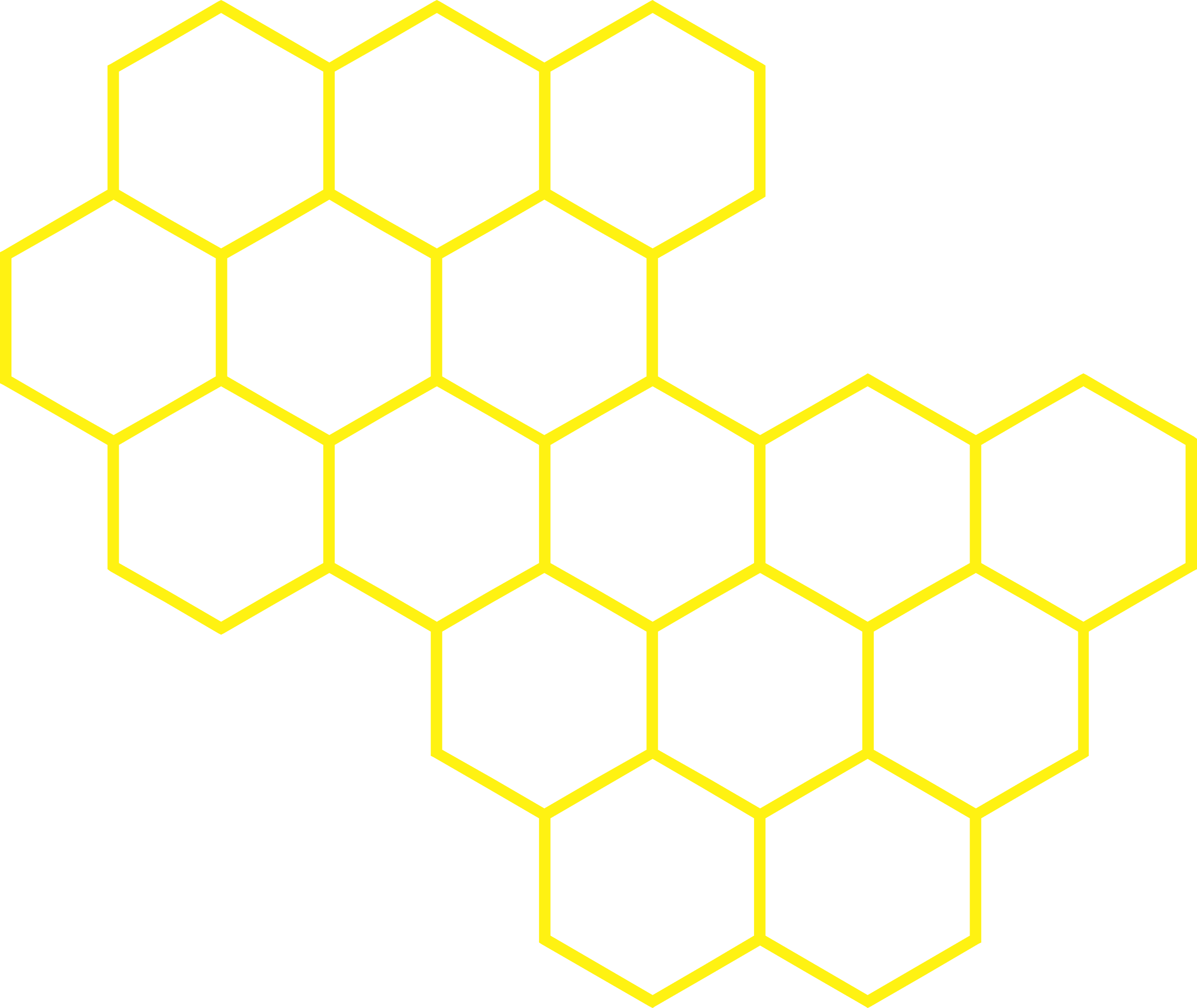 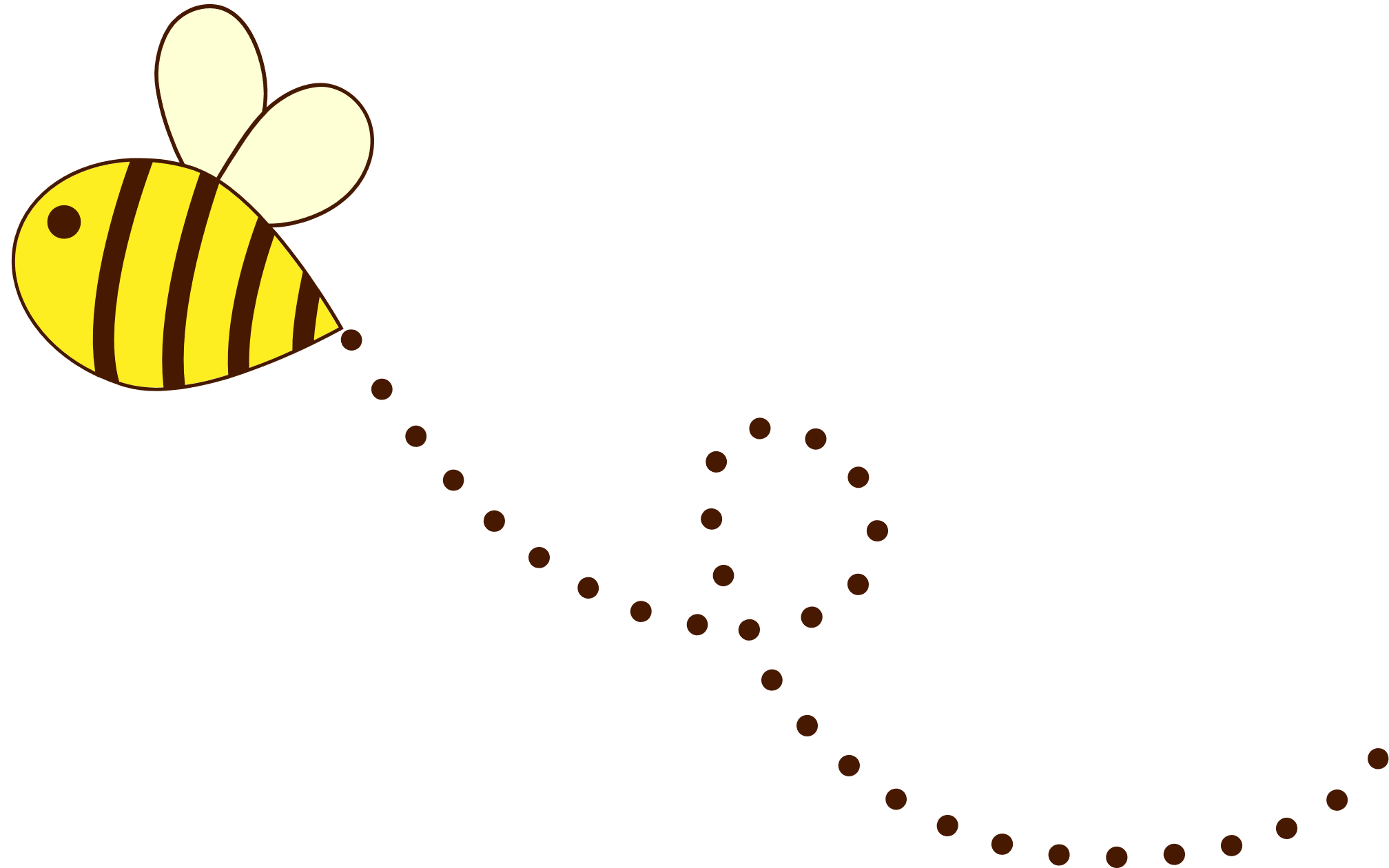 BEE HONEST COSMETICS INSCHRIJVING TESTPANELPersoonlijke gegevensDe heer/Mevrouw Voornaam:Achternaam:Straatnaam en huisnummer:Postcode:Woonplaats:Telefoonnummer:E-mailadres: Leeftijdscategorie:18-25 jaar25-35 jaar35-50 jaar50+ Wat is je huidtype? Droge huidGevoelige huidGemengde en vettige huidNormale huidRijpere huidWat is je haartype?Droog en beschadigd haarDroog en gekleurd haarBlond haar (natuurlijk)Wit en grijs haarNormaal tot fijn haarNormaal tot futloos haarNormaal tot droog haarNormaal tot vet haarRoos en een gevoelige hoofdhuidAlle haartypes en een gevoelige hoofdhuid Wat is je favoriete geur? Heb je ook een 2de favoriete geur? Waar ken je Bee honest cosmetics van?Sociale media van het merk zelfVia een influenceerVia een kennis/familie Anders, namelijk:Wat zie jij het liefst op de sociale media van Bee honest Cosmetics?Informatie over nieuwe productenKortingen of actiesTips over huid- en haarverzorgingAnders, namelijk:Ik ben bereid mijn bevindingen van de geteste producten met het bedrijf te delen en deze bevindingen mogen openbaar gemaakt worden. (Svp aanvinken)